Applicant InformationApplication CriteriaPurposeCounties must consult cities, towns, port districts, and associate development organizations in order to disburse funds. As per RCW 82.14.370 the funds may only be used to:finance “public facilities” that facilitate the creation or the retention of business and jobsfinance personnel in the office of a county, port district, or associate development organization that facilitate the creation or the retention of business and jobsPublic Facilities DefinitionAs per RCW 82.14.370 the public facility must be listed under the county economic development plan or the capital facilities plan and examples are included below:bridges, roads, railroads, and transportation infrastructuredomestic & industrial water facilities, sanitary sewer facilities, and storm sewer facilitiesresearch, testing, training, and incubation facilities in innovation partnership zones (RCW 43.330.270)electrical facilities, natural gas facilities, telecommunications infrastructure, earth stabilizationcommercial infrastructure, port facilities, buildings, structuresAttorney General’s OfficeAs per the 2001 opinion of the Washington State Attorney General’s Office the following are uses as defined in the statute:capital facilities costs, including acquisition, construction, rehabilitation, alteration, expansion, or improvements of public facilities;costs of development and improvement for the public facilities;project-specific environmental costs;land use and permitting costs;costs of site planning and analysis;project design, including feasibility and marketing studies and plans, and debt and revenue impact analysisQualificationsDoes Your Project Qualify?Per RCW 82.14.370 the .09 funds may only be used to:finance public facilities that facilitate the creation or the retention of business and jobsfinance personnel in the office of a county, port district, or associate development organizations that facilitate the creation or the retention of business and jobsWhich Public Facility Is Your Project?The public facility must be specifically listed under RCW 82.14.370 and listed under the county economic development plan (or capital facilities plan). Please select the criteria which correspond to your project.How Can The Money Be Used For Your Public Facility Project?The Washington State Attorney General 2001 No.5 opinion states that the funds for this statute may only be used in the following ways. Please select the criteria which correspond to your project.Your ProjectWhat is your “Public Facilities” project?Please provide a brief description of your project in the space below.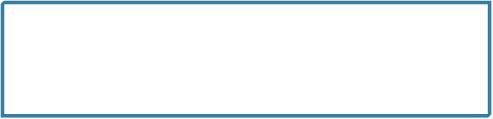 How Will This Project Create Or Retain Business Or Jobs?“Jobs” are defined by the .09 advisory committee as employment that produces products and services and exports products and services outside of Lewis County that results in new money coming into the community. This is traditionally manufacturing, logistics, and other production facilities. This typically excludes retail and service sectors and other tertiary jobs producers. What Will Be The Cost Of The Project?The County Commission may disburse funds as both grants and loans. No funding will exceed $600,000 unless it is deemed an extraordinary circumstance by the County Commission. The County negotiates the terms of each award. This may include interest rates or disbursement schedule.What Is The Timeline To Completion?Articulate the projected timeline of for this project as well as its completion date.Committee EvaluationCommittee Use Only Do Not Fill OutEconomic BenefitsThe following are metrics that provide an aid in determining which projects may receive funding:Readiness to ProceedThe following are metrics that we have identified as an aid in determining projects may receive funding:Applicant:Project Title:Project Title:Project Title:Contact:Date:Phone #:Email:Address:City, State, Zip:Loan Request AmountGrant Request AmountBy signing you confirm you have authority to submit this application for .09 funds on behalf of your organization. I affirm that the information is correct to my knowledge.By signing you confirm you have authority to submit this application for .09 funds on behalf of your organization. I affirm that the information is correct to my knowledge.By signing you confirm you have authority to submit this application for .09 funds on behalf of your organization. I affirm that the information is correct to my knowledge.By signing you confirm you have authority to submit this application for .09 funds on behalf of your organization. I affirm that the information is correct to my knowledge.By signing you confirm you have authority to submit this application for .09 funds on behalf of your organization. I affirm that the information is correct to my knowledge.Signature:Signatory’s Position:BridgesDomestic water facilitiesResearch facilitiesElectrical facilitiesEarth stabilizationRoadsIndustrial water facilitiesTesting facilitiesNatural gas facilitiesBuildingsRailroadsSanitary sewer facilitiesTraining facilitiesTelecommunications infrastructureStructuresTransportation infrastructureStorm sewer facilitiesIncubation facilitiesCommercial infrastructurePort facilitiesproject-specific environmental costscosts of site planning & analysisland use & permitting costscapital facilities costs, including acquisition, construction, rehabilitation, alteration, expansion, or improvements of public facilitiesproject design, including feasibility and marketing studies & plans, and debt & revenue impact analysiscosts of development & improvement for the public facilitiesCategoryCreated (1 yr.) - Name/NumberRetained (1 yr.) - Name/NumberBusinessesDirect full time jobs,Direct part time jobs,indirect jobsTotal Project Cost:Total Project Cost:Total Project Cost:Requested Amount: Requested Amount: Requested Amount: LoanAmount:Grant (Limit $200,000)Grant (Limit $200,000)Amount:QuestionsMetricDoes the proposed project create jobs? How many?Does the proposed project retain jobs? How many?QuestionsMetricIs this project a “Public Facility” that has an economic development purpose?Y/NHave entitlements been obtained and required permits issued/in process? None/Some/AllDoes this project have a clear timeline and scope of work?Y/NIf this request is approved, what is the amount of match funding that is secured? What is the probability of completion from 1-10 (10 indicates a high probability)?